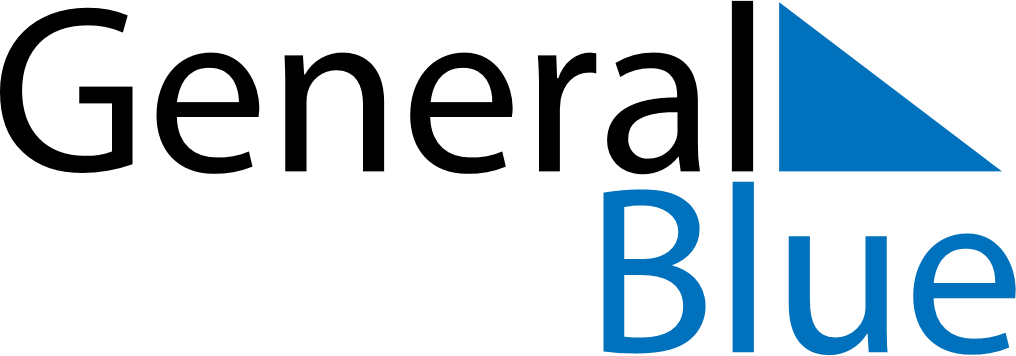 Christmas Island 2019 HolidaysChristmas Island 2019 HolidaysDATENAME OF HOLIDAYJanuary 1, 2019TuesdayNew Year’s DayJanuary 26, 2019SaturdayAustralia DayFebruary 5, 2019TuesdayChinese New YearMarch 25, 2019MondayLabour DayApril 19, 2019FridayGood FridayApril 25, 2019ThursdayAnzac DayJune 4, 2019TuesdayEnd of Ramadan (Eid al-Fitr)August 11, 2019SundayFeast of the Sacrifice (Eid al-Adha)October 6, 2019SundayTerritory DayDecember 25, 2019WednesdayChristmas DayDecember 26, 2019ThursdayBoxing Day